by Julia DonaldsonMatch the words to the pictures.a.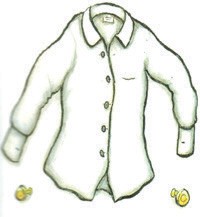 b.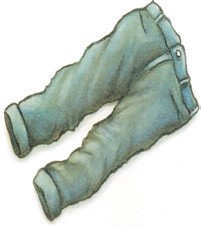 c.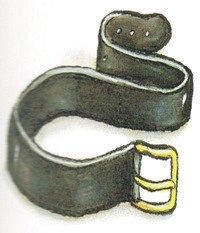 d.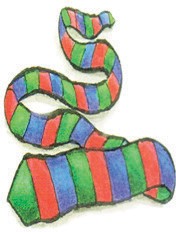 e.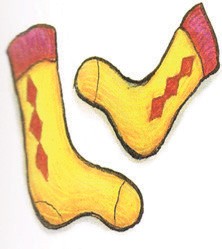 f.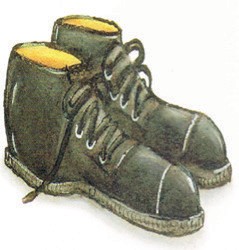 g.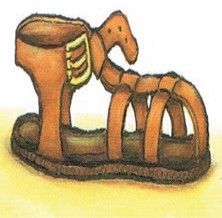 h.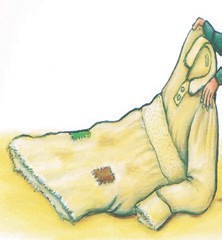 Write the animals and the clothes George the giant gave them.Animal	Clothes1.	 		 	2.	 		 	3.	 		 	4.	 		 	5.	 		 	Draw an animal from the story and complete the speech bubble for the animal.Complete the letter to say thank you to George the giant. Use the words from the box to help you. Only use one piece of clothing for number 3 and one animal for number 4.sockmouseshirttiegiraffebeltgoatshoedogfox